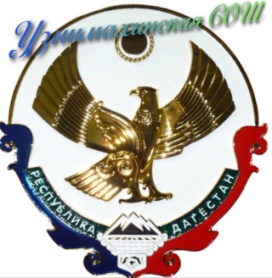 РЕСПУБЛИКА ДАГЕСТАНМУНИЦИПАЛЬНОЕ ОБРАЗОВАНИЕ «АКУШИНСКИЙ РАЙОН»МУНИЦИПАЛЬНОЕ БЮДЖЕТНОЕ ОБЩЕОБРАЗОВАТЕЛЬНОЕ УЧРЕЖДЕНИЕ«УЗНИМАХИНСКАЯ СРЕДНЯЯ ОБЩЕОБРАЗОВАТЕЛЬНАЯ ШКОЛА»368291, Республика Дагестан, Акушинский район, с. Узнимахи dzhava77@mail.ru 89285581105                                                 « 24» июня  2019 г.                           	                      №  8	ПРИКАЗО Центрах образования цифрового и гуманитарного                                                                                       профилей «Точка роста».           В целях реализации распоряжения Министерства просвещения Российской Федерации от 1 марта 2019 г. № Р-23 «Об утверждении Методических рекомендаций по созданию мест для реализации основных и дополнительных общеобразовательных программ цифрового, естественнонаучного, технического и гуманитарного профилей в образовательных организациях, расположенных в сельской местности и малых городах, и дистанционных программ обучения определенной категории обучающихся, в том числе на базе сетевого взаимодействияПРИКАЗЫВАЮ:Утвердить штатное расписание Центра образования  «Точка роста» И.О.Директор  школы:                                                                        Ахмедова Р.МКатегория персоналаПозиция (содержание деятельности)Количество штатных единицФамилия  Имя  ОтчествоУправленческий персоналРуководитель1Ахмедов К.КУправленческий персоналПедагог-организатор1Гаджиева Д.Б